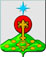 РОССИЙСКАЯ ФЕДЕРАЦИЯСвердловская областьДУМА СЕВЕРОУРАЛЬСКОГО ГОРОДСКОГО ОКРУГАРЕШЕНИЕот 29 мая 2019 года	                      № 31г. СевероуральскОб утверждении Порядка освобождения от должности (досрочного прекращения полномочий) лиц, замещающих муниципальные должности в Североуральском городском округе, в связи с утратой доверия   В соответствии со статьями 7.1, 12.1, 13.1 Федерального закона от 25.12.2008 N 273-ФЗ "О противодействии коррупции", статьей 10 Федерального закона от 07.05.2013 N 79-ФЗ "О запрете отдельным категориям лиц открывать и иметь счета (вклады), хранить наличные денежные средства и ценности в иностранных банках, расположенных за пределами территории Российской Федерации, владеть и (или) пользоваться иностранными финансовыми инструментами", руководствуясь Федеральным законом от 06.10.2003 N 131-ФЗ "Об общих принципах организации местного самоуправления в Российской Федерации", Законом Свердловской области от 20.02.2009 N 2-ОЗ "О противодействии коррупции в Свердловской области", Уставом Североуральского городского округа, Дума Североуральского городского округа РЕШИЛА:1. Утвердить Порядок освобождения от должности (досрочного прекращения полномочий) лиц, замещающих муниципальные должности в Североуральском городском округе, в связи с утратой доверия (прилагается).2. Опубликовать настоящее Решение в газете «Наше слово» и разместить на официальном сайте Администрации Североуральского городского округа.3. Контроль исполнения настоящего Решения возложить на постоянную депутатскую комиссию Думы Североуральского городского округа по социальной политике (Копылов А.Н.).УтвержденРешением ДумыСевероуральского городского округаот 29 мая 2019 г. № 31ПОРЯДОКОСВОБОЖДЕНИЯ ОТ ДОЛЖНОСТИ (ДОСРОЧНОГО ПРЕКРАЩЕНИЯ ПОЛНОМОЧИЙ) ЛИЦ, ЗАМЕЩАЮЩИХ МУНИЦИПАЛЬНЫЕ ДОЛЖНОСТИ В СЕВЕРОУРАЛЬСКОМ ГОРОДСКОМ ОКРУГЕ, В СВЯЗИ С УТРАТОЙ ДОВЕРИЯ1. Настоящий Порядок разработан в целях установления единого порядка освобождения от должности (досрочного прекращения полномочий) лиц, замещающих муниципальные должности в Североуральском городском округе, в связи с утратой доверия (далее - Порядок) в случаях, установленных статьями 7.1, 12.1 и 13.1 Федерального закона от 25 декабря 2008 года N 273-ФЗ "О противодействии коррупции".2. В соответствии с Федеральным законом от 06 октября 2003 года N 131-ФЗ "Об общих принципах организации местного самоуправления в Российской Федерации" лицами, замещающими муниципальные должности в Североуральском городском округе, являются Глава Североуральского городского округа и депутаты Думы Североуральского городского округа (далее - Дума).Удаление Главы Североуральского городского округа в отставку в связи с утратой доверия осуществляется в соответствии со статьей 74.1 Федерального закона от 06.10.2003 N 131-ФЗ "Об общих принципах организации местного самоуправления в Российской Федерации".3. Лицо, замещающее муниципальную должность в Североуральском городском округе (далее - лицо, замещающее муниципальную должность), подлежит освобождению от должности (досрочному прекращению полномочий) в связи с утратой доверия в случаях:1) непредставления лицом сведений о своих доходах, об имуществе и обязательствах имущественного характера, а также о доходах, об имуществе и обязательствах имущественного характера своих супруги (супруга) и несовершеннолетних детей либо представления заведомо недостоверных или неполных сведений;2) непринятия лицом мер по предотвращению и (или) урегулированию конфликта интересов, стороной которого оно является;3) участия лица на платной основе в деятельности органа управления коммерческой организации, за исключением случаев, установленных федеральным законом;4) осуществления лицом предпринимательской деятельности;5) вхождения лица в состав органов управления, попечительских или наблюдательных советов, иных органов иностранных некоммерческих неправительственных организаций и действующих на территории Российской Федерации их структурных подразделений, если иное не предусмотрено международным договором Российской Федерации или законодательством Российской Федерации;6) несоблюдения лицом, его супругой (супругом) и (или) несовершеннолетними детьми запрета открывать и иметь счета (вклады), хранить наличные денежные средства и ценности в иностранных банках, расположенных за пределами территории Российской Федерации, владеть и (или) пользоваться иностранными финансовыми инструментами;7) непринятия лицом, замещающим муниципальную должность, мер по предотвращению и (или) урегулированию конфликта интересов, стороной которого является подчиненное ему лицо, если лицу, замещающему муниципальную должность, стало известно о возникновении у подчиненного ему лица личной заинтересованности, которая приводит или может привести к конфликту интересов.4. Подпункты 3, 4, 5, 7 пункта 3 настоящего Порядка распространяются на лиц, замещающих муниципальные должности на постоянной основе.Подпункт 6 распространяется на Главу Североуральского городского округа, депутата Думы Североуральского городского округа, осуществляющего свои полномочия на постоянной основе, депутата, замещающего должность в Думе Североуральского городского округа.5. Решение об освобождении от должности (досрочном прекращении полномочий) лица, замещающего муниципальную должность, в связи с утратой доверия, принимается решением Думы на основании материалов, подтверждающих случаи, установленные пунктом 3 настоящего Порядка.Решение Думы об освобождении от должности (досрочном прекращении полномочий) лица, замещающего муниципальную должность, считается принятым в случае, если за него проголосовало 2/3 от установленной численности депутатов Думы Североуральского городского округа.6. При рассмотрении вопроса об освобождении от должности (досрочном прекращении полномочий) в связи с утратой доверия, учитываются характер совершенного лицом, замещающим муниципальную должность, коррупционного правонарушения, его тяжесть, обстоятельства, при которых оно совершено, соблюдение им других ограничений и запретов, требований о предотвращении или об урегулировании конфликта интересов и исполнение им обязанностей, установленных в целях противодействия коррупции, а также предшествующие результаты исполнения им своих должностных обязанностей.7. Решение Думы об освобождении от должности (досрочном прекращении полномочий) лица, замещающего муниципальную должность, в связи с утратой доверия принимается на ближайшем заседании Думы со дня получения материалов, указанных в пункте 5 настоящего Порядка, не считая периода его временной нетрудоспособности, пребывания в отпуске, других случаев неисполнения должностных обязанностей по уважительным причинам, а также периода проведения в отношении него соответствующей проверки.8. В решении Думы об освобождении от должности (досрочном прекращении полномочий) в связи с утратой доверия лицу, замещающему муниципальную должность, в качестве основания освобождения от должности (досрочного прекращения полномочий) указывается соответствующее основание, предусмотренное пунктом 3 настоящего Порядка (далее - коррупционное правонарушение).9. Копия решения Думы об освобождении от должности (досрочном прекращении полномочий) лица, замещающего муниципальную должность, в связи с утратой доверия в течение пяти рабочих дней со дня вступления в силу соответствующего решения вручается указанному лицу под подпись (в случае отказа составляется соответствующий акт) либо в этот же срок направляется ему заказным письмом с уведомлением.10. Сведения о применении к лицу меры ответственности в виде освобождения от должности (досрочного прекращения полномочий) в связи с утратой доверия за совершение коррупционного правонарушения, за исключением сведений, составляющих государственную тайну, подлежат включению в реестр лиц, уволенных в связи с утратой доверия.11. Лицо, замещавшее муниципальную должность, вправе обжаловать решение об освобождении от должности (досрочном прекращении полномочий) в связи с утратой доверия в порядке, установленном законодательством Российской Федерации.Глава Североуральского городского округа ______________В.П. Матюшенко                                  Председатель ДумыСевероуральского городского округа________________Е.С. Балбекова